National Core Arts Standards in MusicDr. Wendy Barden	       		 	                                                                                  wbarden@seguecp.com	Artistic Literacy is about Creating, Performing, and Responding to musicWhen students leave school, we want them to be ready for college, career, life and that includesdoing what musicians do: being able to communicate ideas through music as both the sender and receiver.NCAS were developed on Understanding by Design (UbD) Framework ® of McTighe & WigginsEnduring Understandings (in teacher language)Essential Questions (put them in age-appropriate language)Cornerstone assessments“Like a cornerstone anchors a building, we think these tasks should anchor a curriculum because they reflect the most important things we want students to do with their learning.” McTigheEstablish the depth of knowledge, skills, and connections students are expected to reachMulti-faceted, real-world tasksEmbedded in teaching and learning from the startMilestone tasks recurring about every three yearsHelp teachers and students gauge progress towards the goal of artistic literacyModel assessments are/will be included with NCAS resources to be used as is, or as examples for locally developed cornerstone assessmentNCAS: Layers of Detail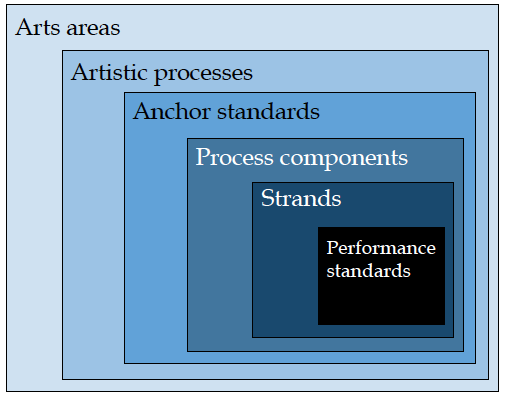 Process components: Music-specific. Work at this layer of detail in building or district music department discussions across multiple grades and music disciplines.Strands: Five sets of music standards are similar but also address the uniqueness of each course of study. General music, Traditional & emerging ensembles, Harmonizing instruments (guitar, piano), Music composition/Theory, Music technology.Performance standards: Standards are identified by grade-level in General music, and experience-level (novice through advanced) in the other strands. Work at this layer alone or with job-alike colleagues. 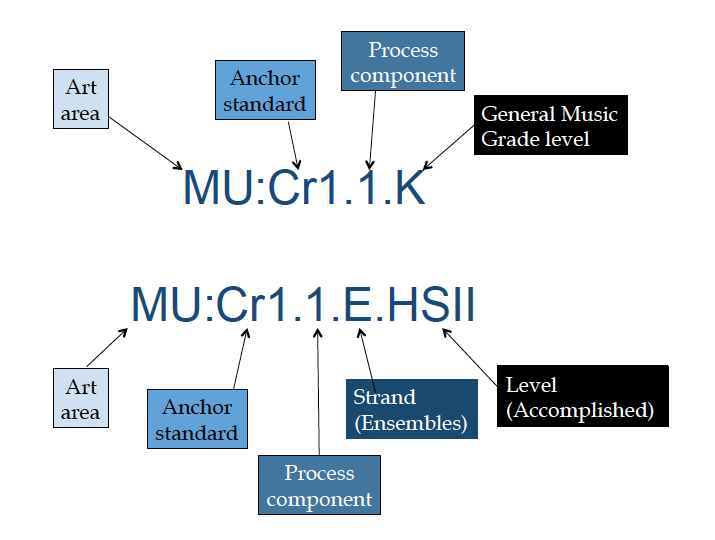 